АДМИНИСТРАЦИЯЗАКРЫТОГО АДМИНИСТРАТИВНО-ТЕРРИТОРИАЛЬНОГО ОБРАЗОВАНИЯ СОЛНЕЧНЫЙПОСТАНОВЛЕНИЕО ВНЕСЕНИИ ИЗМЕНЕНИЙ В МУНИЦИПАЛЬНУЮ ПРОГРАММУ ЗАТО СОЛНЕЧНЫЙ ТВЕРСКОЙ ОБЛАСТИ «РАЗВИТИЕ ТРАНСПОРТНОГО КОМПЛЕКСА И ДОРОЖНОГО ХОЗЯЙСТВА ЗАТО СОЛНЕЧНЫЙ ТВЕРСКОЙ ОБЛАСТИ» НА 2017-2019 ГОДЫ В соответствии со статьей 179 Бюджетного кодекса Российской Федерации и Решением Думы ЗАТО Солнечный от 11.07.2013 № 138-4 «Положение о бюджетном процессе в ЗАТО Солнечный Тверской области», администрация ЗАТО СолнечныйПОСТАНОВЛЯЕТ:Внести в муниципальную программу ЗАТО Солнечный Тверской области «Развитие транспортного комплекса и дорожного хозяйства ЗАТО Солнечный Тверской области» на 2017 - 2019 годы следующие изменения:В паспорте Программы:- слова «Объемы и источники финансирования программы по годам ее реализации в разрезе подпрограмм» заменить словами «Объемы финансирования программы по годам ее реализации в разрезе подпрограмм»;- слова «22 147,75 тыс. рублей» заменить словами «25 685,02 тыс. рублей»- слова «2017 год – 8 206,71 тыс. рублей, из них: подпрограмма 1 – 8 206,71 тыс. рублей;» заменить словами «2017 год –11 743,98 тыс. рублей, из них: подпрограмма 1 – 11 743,98 тыс. рублей;»;в пункте 14 слова «22 147,75 тыс. рублей» заменить словами «25 685,02 тыс. рублей»;пункт 12 дополнить абзацами следующего содержания:в) Капитальный ремонт, ремонт автомобильных дорог общего пользования местного значения;г) Осуществление отдельных государственных полномочий Тверской области в сфере осуществления дорожной деятельностив пункте 15 таблицу 2 изложить в новой редакции:Приложение № 1 к муниципальной программе «Развитие транспортного комплекса и дорожного хозяйства ЗАТО Солнечный Тверской области» на 2017 - 2019 годы изложить в новой редакции согласно приложению к настоящему постановлению.Настоящее Постановление вступает в силу с даты подписания, подлежит официальному опубликованию и размещению на сайте администрации ЗАТО Солнечный.Глава администрации ЗАТО Солнечный                                                   В.А. ПетровПриложение № 1к Постановлению администрации ЗАТО Солнечныйот 21.04.2017г. № 45Характеристика муниципальной программы ЗАТО Солнечный Тверской области"Развитие транспортного комплекса и дорожного хозяйства ЗАТО Солнечный Тверской области" на 2017-2019 годыПринятые сокращенияПрограмма - муниципальная программа ЗАТО Солнечный;Подпрограмма - подпрограмма муниципальной программы ЗАТО СолнечныйКод администратора программы - 00121.04.2017г.ЗАТО Солнечный№ 45№ п/пЗадачи ПодпрограммыПо годам реализации Муниципальной программыПо годам реализации Муниципальной программыПо годам реализации Муниципальной программыВсего,тыс. рублей№ п/пЗадачи Подпрограммы2017 год2018 год2019 годВсего,тыс. рублей1234561Задача 1 Внутренний водный транспорт1 442,761 442,761 442,764 328,282Задача 2 Содержание автомобильных дорог и сооружений на них10 301,225 527,765 527,7621 356,74Итого, тыс. рублейИтого, тыс. рублей11 743,986 970,526 970,5225 685,02Коды бюджетной классификацииКоды бюджетной классификацииКоды бюджетной классификацииКоды бюджетной классификацииКоды бюджетной классификацииКоды бюджетной классификацииКоды бюджетной классификацииКоды бюджетной классификацииКоды бюджетной классификацииКоды бюджетной классификацииКоды бюджетной классификацииКоды бюджетной классификацииКоды бюджетной классификацииКоды бюджетной классификацииЦели программы, подпрограммы, задачи подпрограммы, мероприятия (административные мероприятия) подпрограммы и их показателиЕд.изм.Годы реализации программыГоды реализации программыГоды реализации программыЦелевое (суммарное) значение показателяЦелевое (суммарное) значение показателяразделразделподразделподразделКлассификация целевой статьи расхода бюджетаКлассификация целевой статьи расхода бюджетаКлассификация целевой статьи расхода бюджетаКлассификация целевой статьи расхода бюджетаКлассификация целевой статьи расхода бюджетаКлассификация целевой статьи расхода бюджетаКлассификация целевой статьи расхода бюджетаКлассификация целевой статьи расхода бюджетаКлассификация целевой статьи расхода бюджетаКлассификация целевой статьи расхода бюджетаЦели программы, подпрограммы, задачи подпрограммы, мероприятия (административные мероприятия) подпрограммы и их показателиЕд.изм.201720182019значениеГод достижения12345678910111213141516171819202100000200000000Программа «Развитие транспортного комплекса и дорожного хозяйства ЗАТО Солнечный» на 2014-2016 годы, всегоТыс. руб.11 743,986 970,526 970,5225 685,022019Цель программы «Создание условий для устойчивого функционирования транспортной системы ЗАТО Солнечный»хх  х  х  х хпоказатель 1 «Доля протяженности автомобильных дорог общего пользования местного значения, не отвечающих нормативным требованиям, в общей протяженности автомобильных дорог общего пользования местного значения»%302525ххпоказатель 2 «Общая площадь отремонтированных автомобильных дорог общего пользования местного значения»м24800--4800хпоказатель 3 «Количество рейсов на социальных маршрутах внутреннего водного транспорта в отчетном периоде»тыс. шт.326,5347,0347,0981,0хпоказатель 4 «Количество пассажиров, перевезенных на социальных маршрутах внутреннего водного транспорта в отчетном периоде»Тыс. чел.7,27,67,621,6х00000210000000подпрограмма 1 «Транспортное обслуживание населения, развитие и сохранность автомобильных дорог общего пользования местного значения ЗАТО Солнечный»Тыс. руб.11 743,986 970,526 970,5225 685,02201900000210100000Задача 1 «Внутренний водный транспорт»Тыс. руб.1 442,761 442,761 442,764 328,282019Показатель 1 «Количество пассажиров, перевезенных на социальных маршрутах внутреннего водного транспорта в отчетном периоде»Тыс. чел.326,5347,0347,01 328,0х040802101S031ЖМероприятие 1.001 «Поддержка социальных маршрутов внутреннего водного транспорта»Тыс. руб.1 442,761 442,761 442,764 328,282019Показатель 1 Утверждение правовым актом органа местного самоуправления перечня социальных маршрутов внутреннего водного транспортаДа – 1,нет - 0111хх0408021011031НМероприятие 1.002 «Субсидии на поддержку социальных маршрутов внутреннего водного транспорта»Тыс. руб.----хПоказатель 1 «Количество рейсов на социальных маршрутах внутреннего водного транспорта в отчетном периоде»Тыс.шт.7,27,67,829,4х00000210200000Задача 2 «Содержание автомобильных дорог и сооружений на них»Тыс. руб.10 301,225 527,765 527,7621 356,742019Показатель 1 «Площадь отремонтированных автомобильных дорог общего пользования местного значения»м24800--4800хПоказатель 2 «Количество предписаний надзорных органов, выданных дорожным организациям на устранение выявленных нарушений технического состояния автомобильных дорог общего пользования местного значения»шт.0000х0409021022001БМероприятие 2.001 содержание автомобильных дорог общего пользования местного значения и сооружений на них, нацеленное на обеспечение их проезжаемости и безопасностиТыс. руб.5 527,765 527,765 527,7616 583,282019Показатель 1 Протяженность автомобильных дорог общего пользования местного значения, подлежащая содержаниюкм16,816,816,816,8х0409021022002ЛМероприятие 2.002 Капитальный ремонт, ремонт автомобильных дорог общего пользования местного значения и сооружений на нихТыс. руб.1 011,66001 011,6620190409021021020НМероприятие 2.002-1 Капитальный ремонт, ремонт автомобильных дорог общего пользования местного значенияТыс. руб.1 503,30001 503,302017Показатель 1 «Процент выполнения сметной документации»%100100100100х0409021022003БМероприятие 2.003 Создание условий для устройства ледовой переправыТыс. руб.907,7000907,7020170409021021052ОМероприятие 2.003-1 Осуществление отдельных государственных полномочий Тверской области в сфере осуществления дорожной деятельностиТыс. руб.1 350,80001 350,802017Показатель 1 Подготовка проектной документацииДа/нетда--х2017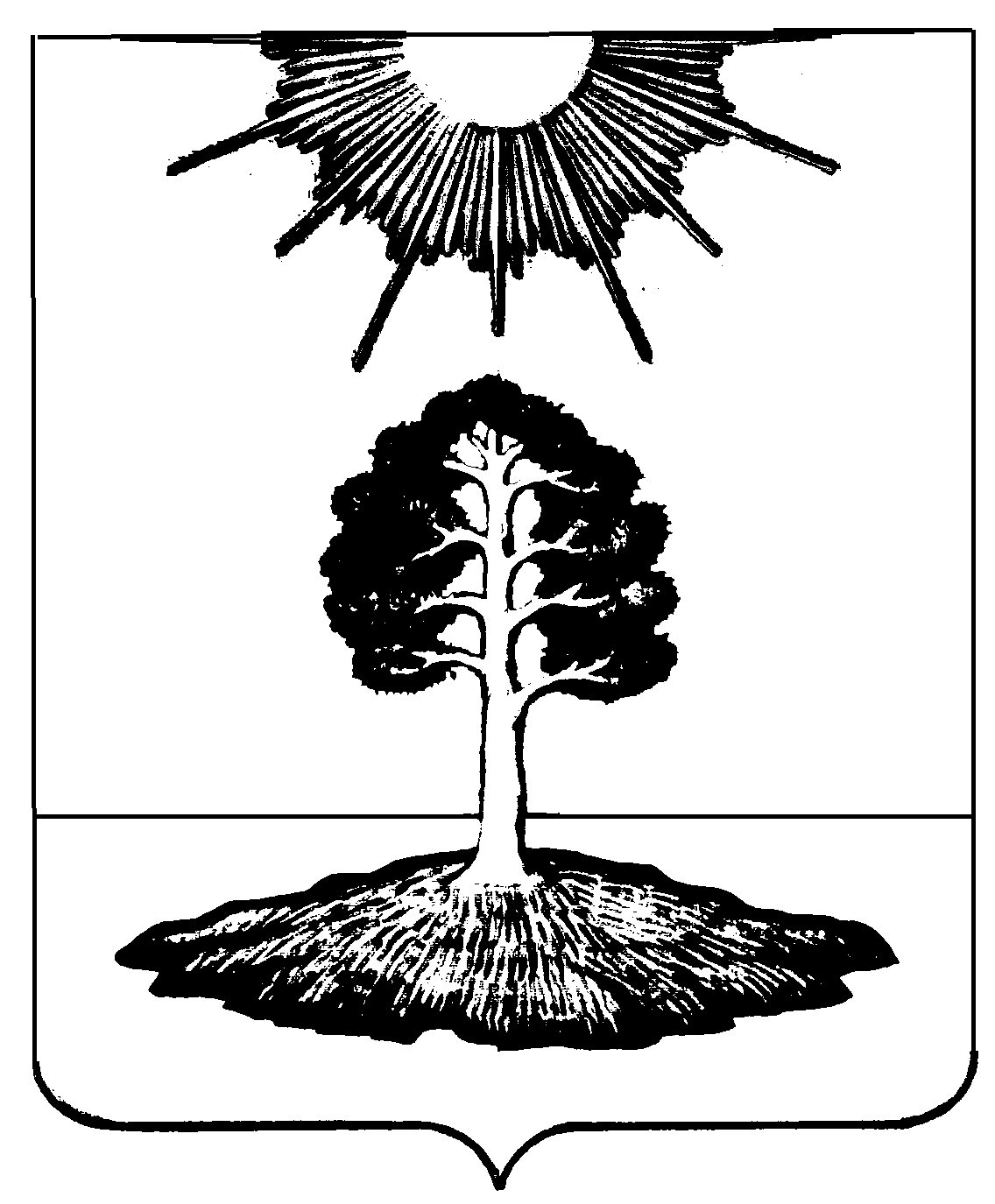 